                          "Учебный центр "Зерде"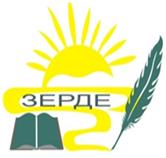 ЭкзаменационныйбилетНалоги Вариант 1ИН _____________________________Астана 2023Раздел 1Тестовые вопросы1. Являются объектами обложения налогом на транспортные средства:А) легковой транспорт учебного заведения; B) специализированные медицинские транспортные средства;C) карьерные автосамосвалы грузоподъемностью 40 тонн и выше;D) морские суда, зарегистрированные в международном судовом реестре РК.2. Ставка акциза на автомобиль объемом двигателя более 3 000 куб. см. установлена:А) в процентах к стоимости автомобиля;B) в виде адвалорной ставки;C) как комбинация адвалорной и специфической ставки;D) в тенге к кубическим сантиметрам.3. За 2022 год по декларациям исчислено индивидуального подоходного налога в размере 21 680 тысяч тенге, в течение календарного года индивидуального подоходного налога уплачено 19 368 тысяч тенге. По лицевому счету начислено пени в размере 44 390 тенге. По итогам налоговой проверки доначислено: индивидуального подоходного налога – 348 тысяч тенге, штраф - 348 тысяч тенге, пени – 12 300 тенге. Налогоплательщик не обжаловал уведомление о результатах налоговой проверки. Налоговая задолженность по составит:А)   2 312 000 тенге; B)   3 064 690 тенге; C) 59 698 000 тенге;D) 0 тенге.4. Юридическое лицо-нерезидент, осуществляющее деятельность через постоянное учреждение, у которого отсутствует налогооблагаемый доход:А) обязано представить пояснения в налоговый орган относительно причин такой ситуации;B) подлежит обложению корпоративным подоходным налогом на чистый доход;C) не уплачивает корпоративный подоходный налог с чистого дохода;D) освобождается от уплаты КПН.5. Плательщиками платы за пользование водными ресурсами поверхностных источников являются юридические лица, осуществляющие пользование водными ресурсами для:А) нужд водного транспорта; B) сплава древесины без судовой тяги;C) осушения болот;D) засыпку болот.6. Нотариусы не обязаны представлять в уполномоченный орган следующие сведения по физическим лицам о (об): А) сделках и договорах по имуществу, подлежащему государственной или иной регистрации, а также имуществу, по которому права и (или) сделки подлежат государственной или иной регистрации;В) выданных свидетельствах о праве на наследство;C) заверения копии документов об образовании;D) сделках и договорах, в случае, если цена, предусмотренная сделкой (договором), превышает 2000-кратный размер МРП, установленного законом о республиканском бюджете и действующего на 1 января соответствующего финансового года.7. Налогооблагаемый доход уменьшается в размере 100%:A) вознаграждение по финансовому лизингу;B) суммы благотворительной помощи;C) от расходов на обучения физического лица, состоящего в трудовых отношениях;D) начисленных доходов лицам с инвалидностью8. Объектом обложения налогом на игорный бизнес является:А) игровой стол;    B) карт;C) персональный компьютер, используемый для проведения игры;D) барная стойка.9. Являются объектом обложения земельным налогом земельные участки:А) общего пользования населенных пунктов;B) приобретенные для содержания арендных домов;C) занятые сетью государственных автомобильных дорог общего пользования;D) выделенные под автозаправочные станции.  10. При переходе на общеустановленный порядок последующий переход на специальный налоговый режим возможен:A) по согласованию с органами налоговой службы;B) не ранее чем через полугодие;C) не ранее чем  через один календарный год применения общеустановленного порядка;D) не ранее чем  через два года применения общеустановленного порядка.11. Если международным договором, ратифицированным Республикой Казахстан, установлены иные правила, чем те, которые содержатся в действующем Налоговом кодексе, применяются:A) правила Налогового кодекса;B) правила, позднее введенные в действие;C) правила указанного договора;D) правила, раннее введенные в действие.12. Облагается налогом на добавленную стоимость:А) передача товара в рекламных целях стоимостью 10 000 тысяч тенге;B) передача товара работнику работодателем в счет заработной платы; C) консультационная услуга, оказанная плательщиком налога на добавленную стоимость- резидентом Республики Казахстан нерезиденту не осуществляющему деятельность через постоянное учреждение в Республике Казахстан;D) банковские услуги.13. Если налогоплательщик относится к категориям налогоплательщиков, для которых уполномоченным органом установлены различные налоговые формы, то такой налогоплательщик:А) составляет те налоговые формы, который он утвердил в налоговой учетной политике;B) составляет только по одной форме;C) должен составлять налоговые формы, предусмотренные для каждой категории налогоплательщиков, к которой он относится; D) должен составлять налоговые формы, предусмотренные для основного вида деятельности.14. Не являются объектом обложения социальным налогом: А) взносы на обязательное социальное медицинское страхование;B) расходы работодателя на уплату страховых премий по договорам страхования своих работников;C) часть оплаты труда, направленная на погашение вознаграждения по займам в жилищных строительных сберегательных банках;D) премии.15. Доход в виде дивидендов, вознаграждений, выигрышей в целях исчисления индивидуального подоходного налога относится к:А) доходу, облагаемому у источника выплаты;B) прочему доходу;C) имущественному доходу;D) доходу лица, занимающего частной практикой.16. Уплата сборов производится:А) ежеквартально;B) 1 раз в полугодие;C) до подачи документов в регистрирующие органы;D) после осуществления регистрационных действий.17. Налоговой базой по налогу на имущество с физических лиц является:А) площадь квартиры;B) оценочная стоимость недвижимости;   C) рыночная стоимость объектов налогообложения на дату регистрации права собственности на объект;D) площадь жилых помещений.18. К другим обязательным платежам в бюджет не относятся:A) социальные отчисления;B) плата за эмиссии в окружающую среду;C) сбор за сертификацию в сфере гражданской авиации;D) консульский сбор.19. Налоговым периодом по уплате рентного налога на экспорт является:А) календарный год;B) календарный квартал; C) календарный месяц;D) день экспорта.20. Юридическое лицо зарегистрировано в налоговом органе в качестве налогоплательщика 11 февраля 2023 года. Декларация по корпоративному походному налогу за 2022 год будет являться:А) дополнительной по уведомлению;B) первоначальная; C) дополнительной;D) ликвидационной.Раздел 2задачиЗадача № 1                                                                            20 балловПериод: 2023 годЕд. измерения: тенгеПо подписанным актам выполненных работ по оказанию медицинских услуг ГКП на ПХВ  «Март» за отчетный период сумма дохода составила  65 487 945 тенге; По платным медицинским услугам по данным ККМ сумма составила 5 457 650 тенге;Перечислено на расчетный счет вознаграждение от банка в сумме 1 250 000 тенге.Остатки по запасам: на 01.01.2023 года – 12 400 000 тенге, на 31.12.2023 года - 11 540 444 тенге;Приобретено ТМЗ, работ, услуг:1) товарно-материальные запасы – 21 567 458 тенге;2) финансовые услуги – 700 127 тенге;3) рекламные услуги – 200 000 тенге;4) прочие услуги и работы:- подписка на периодические печатные издания на 2023 год в сумме 140 800 тенге. Сальдо по счету 1620 «Расходы будущих периодов» по подписке на 01.01.2022 год составило сумму 178 800 тенге;- проведение мероприятий ко дню медика по первичным документам 550 400 тенге;- коммунальные и коммуникационные услуги – 16 331 391 тенге;На расчетный счет поступила сумма в размере 40 000 000 тенге от Администратора бюджетных программ на приобретение медицинского оборудования. Оборудование приобретено и принято к учету 1 апреля 2023 г. Срок полезного использования - 10 лет.Своевременно начисленные и выплаченные расходы на оплату труда без включения сумм на проведение повышения квалификации в размере 19 600 576 тенге, в т. ч. лицу с инвалидностью 3 группы в сумме 1 200 000 тенге. Начислен резерв по отпускам в сумме 1 960 058 тенге.В течение 2023 г. по решению суда уплачен штраф за невыполнение условий договора            8 000 тенге, а так же, компания согласилось признать неустойку за нарушение условий договора на сумму 30 000 тенге. В связи с несвоевременным поступлением денежных средств и возвратами начислена и перечислена пеня в размере 88 770 тенге из них; по налогу на транспортные средства 5 005 тенге, ИПН в размере 14 870 тенге, ОПВ  в сумме 65 524 тенге и социальные отчисления - 3 371 тенге;По налогам, социальным отчислениям:                                                            (тенге)7. При составлении годовой отчетности за 2023 год на основании инвентаризации дебиторской задолженности  было определено, что:- дебиторская задолженность в размере 560 000 тенге возникла в марте 2021 года. На 31 декабря 2023 года данная задолженность отражена в бухгалтерском учете и является непогашенной;- в апреле 2022 года были оказаны консультационные услуги на сумму 140 000 тенге. По решению суда в апреле 2023 года дебитор, признан банкротом, решение суда предоставлено.8. Вычет по фиксированным активам, с учетом медицинского оборудования, приобретенного за счет государственного бюджета - 3 355 400 тенге;9. По страхованию ответственности работодателя перечислено за 2023 год сумма в размере  760 500 тенге, период страхования январь-декабрь текущего года и сумма страховки по транспорту за 2023 г. составила 57 400 тенге, которая относится к данному периоду.Требуется:Определить совокупный годовой доход.Определить категорию налогоплательщика и укажите как это влияет на исполнение налогового обязательства налогоплательщикаОпределить сумму вычетов.Определить размер налогооблагаемого дохода.Определить сумму уменьшения налогооблагаемого дохода.Определить сумму исчисленного КПН за отчетный период.Определить сумму КПН, подлежащего уплате за отчетный период.Указать срок представления и форму декларации по КПН за отчетный период.Указать срок уплаты КПН по декларации за отчетный период.Дайте определение понятию «Комплексная проверка»Задача №2								20 балловПериод: 2023 годЕд. измерения: тенгеЮридическое лицо имеет в штате сотрудников, котором за февраль месяц начислены доходы согласно табеля учета времени:Газманов С.Д. 2 560 000 тенгеРахатов С.Л.    645 000 тенгеОмашев Р.Б.  245 800 тенгеМикаил С.О.  800 410 тенгеТребуется:1. Определить облагаемый доход для исчисления социального налога2. Определить сумму исчисленного социального налога3. Определить облагаемый доход для исчисления взносов и отчислений ОСМС4. Определить сумму взносов и отчислений ОСМС5. Определить облагаемый доход для исчисления социальных отчислений6. Определить сумму социальных отчислений7. Определить сумму социального налога к уплате9. Указать формау и срок представления декларации по социальному налогу10. Указать срок уплаты социального налога и социальных платежей11. В течение скольки дней подается жалоба налогоплательщика (налогового агента) на уведомление о результатах проверки?Задача №3					      			20 балловПериод: 2023 годЕд. измерения: тенгеРезидент Турции имеет филиалы: в Канаде, Казахстане – по добыче и переработке нефти, в Германии – по производству и реализации лекарственных средств, в Индии – по осуществлению научно-исследовательской деятельности в области фармации, в Норвегии – по осуществлению исследовательской деятельности в области добычи нефти, в России – по производству и реализации товаров бытовой химии. По Филиалу резидента Турции в Казахстане,  состоящему на регистрационном учете по налогу на добавленную стоимость, имеется следующая информация за 2023 год:1) доход от реализации нефтепродуктов (по ценам без акцизов) – 91 240,56 тыс. тенге;2) доход от оказания услуг по переработке давальческого сырья – 13 596,68 тыс. тенге; 3) начисленные доходы работникам = 19 219,00 тыс. тенге4) представительские расходы с потенциальными поставщиками 346,0 тыс. тенгепрямые расходы, связанные с деятельностью, направленной на получение дохода – 19 808,69 тыс. тенге (без НДС); 4) благотворительная деятельность на сумму 960 тыс. тенге; 5) уплаченные авансовые платежи по корпоративному подоходному налогу – 6 942, 096  тыс. тенге.Кроме того имеется информация по резидента Турции за 2023 год о следующих управленческих и общеадминистративных расходах (в тыс. английских фунтах стерлингов):1) заработная плата по управлению казахстанским проектом  93,6;2) реклама продукции, выпускаемой в Германии и России – 24,4;3) повышение квалификации персонала филиалов: А) в Казахстане – 55,3;Б) в России – 44,3;4) маркетинговые исследования для филиала:А) в Индии – 142,6;Б) Казахстан – 124,5;5) выпуск имиджевой продукции, распределенной равномерно между головным офисом и филиалами – 152,6;Также имеется информация, что совокупный годовой доход резидента Турции за 2023 год составил 1 133,55 тыс. английских фунтов стерлингов.Справочно: условный курс 1 английского фунта стерлингов = 503,3 тенге.Филиал в Казахстане применяет пропорциональный метод распределения доходов с использованием соотношения размеров совокупного годового дохода.Требуется:Определить сумму совокупного годового доходаОпределите долю доходов Филиала в Казахстане в общих доходах резидента ТурцииОпределить суммы вычетовОпределить сумму налогооблагаемого доходаОпределить сумму исчисленного за 2023 год корпоративного подоходного налога;Определить сумму корпоративного подоходного налога, подлежащего уплате за 2023 год;Указать срок представления и форму декларации по корпоративному подоходному налогу;Указать срок уплаты КПН по декларации за 2023 год.Укажите на какие виды подразделяются налоговые проверкиЗадача №4				           			20 балловПериод: 2023 годЕд. измерения: тенгеЮридическое лицо НПЗ  «Сәуір» имеет следующие данные за август месяцТребуется:Определить ставки акциза по каждому виду товараОпределить сумму акциза за каждый вид товараСумму акциза к уплате по налогоплательщикуУкажите срок уплаты акцизаФорму декларации и срок представления декларации по акцизуОпределите сумму налога на добавленную стоимость, подлежащую уплате в бюджетУкажите срок уплаты налога на добавленную стоимостьУкажите форму и срок представления декларации по налогу на добавленную стоимость.Укажите какой вид обязательного платежа должен заплатить за право реализации бензина и дизельного топливаСправочно. Ставки акцизов на бензин (за исключением авиационного), дизельное топливо, газохол, бензанол, нефрас, смесь легких углеводов и экологическое топливо20 балловПо декларациямИсчисленоУплаченоПримечаниеСоциальный налог1 058 431 в т. ч. за лицо с инвалидностью 118 800 тенге1 154 000На начало 2023 года  = 0 тенгеСоциальные отчисления  499 906501 105На начало 2023 года имеется обязательства в размере 10 200 тенгеОтчисления на ОСМС382 120382 120На начало 2023 года = 0 тенге№ п.пНаименование подакцизного товараОптовая реализация производителями(тонн)Стоимость(за 1 тонну в тенге) Розничная реализация производителями бензин(литров)Стоимость(за 1 литр в тенге)1Бензин с октановым числом АИ 928001 100 0001 560 2004252Бензин с октановым числом АИ 956001 200 000860 0004503Бензин с октановым числом АИ 984001 340 000510 0004624Дизельное топливо260980 000990 000240№ п/пСтавки акцизов на 1 тонну (в тенге)Ставки акцизов на 1 тонну (в тенге)Ставки акцизов на 1 тонну (в тенге)№ п/пБензин (за исключением авиационного)(код ТН ВЭД ЕАЭС 271012 4110 - 2710125900)Дизельное топливо(код ТН ВЭД ЕАЭС 2710193100 - 2710194800)Газохол, бензанол, нефрас, смесь легких углеводов и топливо экологическое(код ТН ВЭД ЕАЭС 271012)123451.Оптовая реализация производителями бензина (за исключением авиационного) и дизельного топлива,газохола, бензанола, нефраса, смеси легких углеводов и экологического топлива собственного производства (38 13435 72638 1343.Оптовая реализация физическими и юридическими лицами бензина (за исключением авиационного) и дизельного топлива, газохола, бензанола, нефраса, смеси легких углеводов и экологического топлива0004.Розничная реализация производителями бензина (за исключением авиационного) и дизельного топлива, газохола, бензанола, нефраса, смеси легких углеводов и топлива экологического, использование на собственные производственные нужды 38 63435 78638 6345.Розничная реализация физическими и юридическими лицами бензина (за исключением авиационного) и дизельного топлива, газохола, бензанола, нефраса, смеси легких углеводов и топлива экологического,использование на собственные производственные нужды500605006.Импорт38 13435 72638 1348Коэффициент перевода0.769/10000,730/1000